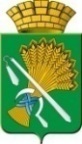 АДМИНИСТРАЦИЯ КАМЫШЛОВСКОГО ГОРОДСКОГО ОКРУГАП О С Т А Н О В Л Е Н И Еот 22.04.2022  № 329О внесении изменений в состав комиссии по повышению качества предоставления государственных и муниципальных услуг, а также осуществления муниципального контроля в Камышловском городском округе, утвержденный постановлением администрации Камышловского городского округа от 19.03.2020 № 193 В соответствии с Федеральным законом от 06.10.2003 N 131-ФЗ "Об общих принципах организации местного самоуправления в Российской Федерации", Федеральным законом от 27.07.2010 N 210-ФЗ "Об организации предоставления государственных и муниципальных услуг в целях реализации на территории Камышловского городского округа Указа Президента Российской Федерации от 07 мая 2012 года № 601 «Об основных направлениях совершенствования системы государственного управления», в соответствии с Методикой проектирования межведомственного взаимодействия при осуществлении государственного контроля (надзора), муниципального контроля органами исполнительной власти субъектов Российской Федерации и органами местного самоуправления, утвержденной протоколом заседания Подкомиссии по использованию информационных технологий при предоставлении государственных и муниципальных услуг Правительственной комиссии по использованию информационных технологий для улучшения качества жизни и условий ведения предпринимательской деятельности от 12.09.2016 № 354-пр, руководствуясь уставом Камышловского городского округа администрация Камышловского городского округаПОСТАНОВЛЯЕТ: 1. Внести изменения в состав комиссии по повышению качества предоставления государственных и муниципальных услуг, а также осуществления муниципального контроля в Камышловском городском округе, утвержденный постановлением администрации Камышловского городского округа от 19.03.2020 № 193, изложив в новой редакции (прилагается).2. Настоящее постановление опубликовать в газете «Камышловские известия» и на официальном сайте администрации Камышловского городского округа.3. Контроль за исполнением настоящего постановления возложить на заместителя главы администрации Камышловского городского округа Власову Е.Н.Глава Камышловского городского округа                                               А.В. ПоловниковУТВЕРЖДЕНпостановлением администрации Камышловского городского округа от 22.04.2022 № 329СОСТАВкомиссии по повышению качества предоставления государственных и муниципальных услуг, а также осуществления муниципального контроля в Камышловском городском округеВласова Елена НиколаевнаЗаместитель главы администрации Камышловского городского округа - председатель комиссии.Соболева Алена АлександровнаЗаместитель главы администрации Камышловского городского округа - заместитель председателя комиссииУльянов Виталий ЕвгеньевичГлавный специалист администрации Камышловского городского округа - секретарь комиссиичлены комиссии:Нифонтова Татьяна ВалерьевнаНачальник отдела архитектуры и градостроительства администрации Камышловского городского округа Акимова Наталья ВитальевнаНачальник отдела экономики администрации Камышловского городского округаСеменова Лариса АнатольевнаНачальник отдела жилищно - коммунального и городского хозяйства администрации Камышловского городского округа Сенцова Елена ВасильевнаНачальник организационного отдела администрации Камышловского городского округа Рой Екатерина АлександровнаИ.о. начальника юридического отдела администрации Камышловского городского округа Клементьева Ирина Владимировна.Главный специалист администрации Камышловского городского округа Лихачёв Евгений ЭдуардовичВедущий специалист администрации Камышловского городского округа Кузнецова Ольга МихайловнаПредседатель Комитета по образованию, культуре, спорту и делам молодежи администрации Камышловского городского округаМакарова Наталья БорисовнаИ.о. председателя комитета по управлению имуществом и земельным ресурсам администрации Камышловского городского округаФадеев Дмитрий ЮрьевичДиректор муниципального казенного учреждения "Центр обеспечения деятельности администрации Камышловского городского округа"Комракова Елена ВладимировнаНачальник отдела государственного бюджетного учреждения Свердловской области "Многофункциональный центр предоставления государственных и муниципальных услуг" по Камышловскому городскому округу и Камышловскому муниципальному району 